УТВЕРЖДАЮдиректор МАУДО «Спортивная школа»    А.П. Петров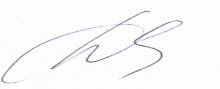 «16» мая 2024гПОЛОЖЕНИЕо профильном лагере с дневным пребыванием детей «Юность» спортивной направленности на базе Муниципального автономного учреждения дополнительного образования «Спортивная» Общие положенияНастоящее Положение о профильном лагере с дневным пребыванием детей «Юность» спортивной направленности на базе Муниципального автономного учреждения дополнительного образования «Спортивная школа» (далее –Положение) разработано в соответствии с Конституцией Российской Федерации, Конвенцией о правах ребенка, Федеральным Законом от 24.07.1998 г. N 124-ФЗ «Об основных гарантиях прав ребенка в Российской Федерации», Федеральным Законом от 06.10.2003 N 131-Ф3 «Об общих принципах организации местного самоуправления в Российской Федерации», Федеральным законом от 29.12.2012 N 273-ФЗ «Об образовании в Российской Федерации», СанПиН 2.4.4.2599-10 «Гигиенические требования к устройству, содержанию и организации режима работы в оздоровительных учреждениях с дневным пребыванием детей в период каникул», иными нормативными правовыми актами Российской Федерации, Новгородской области, администрации Демянского муниципального района и определяет порядок организации и условия функционирования профильного лагеря с дневным пребыванием детей «Юность» спортивной направленности на базе Муниципального автономного учреждения дополнительного образования «Спортивная школа»  (далее - Лагерь) в период каникул.Лагерь создаётся с целью создание оптимально благоприятных условий для отдыха и оздоровления детей, вовлечение их в творческую, интеллектуальную, спортивную, социально – педагогическую деятельность с формированием активной жизненной позиции и личностных качеств, способствующих наиболее   полноценному существованию в современном обществе.Основными задачами Лагеря являются:- организация содержательного досуга детей; - обеспечение необходимых условий для личностного, творческого, духовного развития детей, для занятий детей физической культурой и спортом, укрепления их здоровья, привития навыков здорового образа жизни; - обеспечение соблюдения режима питания и жизнедеятельности детей при выполнении санитарно-эпидемиологических требований; - развитие общественной активности детей; - адаптация детей к жизни в обществе, привитие навыков самоуправления, коллективизма; - формирование общей культуры.1.4. Лагерь несет в установленном законодательством Российской Федерации порядке ответственность за: - невыполнение функций, определенных его Положением, жизнь и здоровье детей и работников лагеря во время нахождения в лагере, нарушение прав и свобод детей и работников лагеря; - реализацию мероприятий в соответствии с утвержденными планами;- соответствие форм, методов и средств организации воспитательного и образовательного процессов возрасту, интересам и потребностям детей; - иное, предусмотренное законодательством Российской Федерации.1.5. В Лагере не допускаются создание и деятельность организационных структур политических партий, общественно-политических и религиозных движений и организаций.2. Организация деятельности лагеря.2.1. Приемка Лагеря осуществляется межведомственной комиссией, созданной администрацией Демянского муниципального округа с последующим оформлением акта приемки.2.2. Открытие Лагеря осуществляется при наличии соответствующих документов, выданных органами, уполномоченными осуществлять государственный санитарно-эпидемиологический надзор и государственный пожарный надзор по месту размещения лагеря.2.3. Лагерь открывается приказом по МАУДО «СШ» на основании постановления администрации Демянского муниципального округа.2.4. Лагерь организован с дневным пребыванием детей с 8.00 до 14.00 часов (2-х разовое питание), с организацией досуга. Режим и профиль деятельности лагеря определяется учредителем.2.5. Управление Лагерем осуществляется в соответствии с законодательством Российской Федерации и положением лагеря.2.6. Начальник Лагеря, воспитатель, педагоги дополнительного образования назначаются из числа работников МАУДО «СШ» приказом директора Учреждения. Все работники профильного лагеря обязаны пройти профилактический медицинский осмотр в соответствии с порядком определенным федеральным органом исполнительной власти по здравоохранению.2.7. Начальник Лагеря:-планирует, организует и контролирует деятельность лагеря, отвечает за качество и эффективность его работы; -несет ответственность за жизнь и здоровье детей и работников во время нахождения в лагере, соблюдение норм охраны труда и техники безопасности; -обеспечивает сохранность имущества, рациональное использование финансовых средств; -представляет лагерь в муниципальных и общественных органах;-несет ответственность за деятельность лагеря перед учредителем;-организует подготовку помещений к открытию лагеря;-обеспечивает общее руководство деятельностью лагеря; -проводит с регистрацией в специальном журнале инструктаж персонала лагеря по технике безопасности, профилактике травматизма и предупреждению несчастные случаев с детьми;-несет ответственность за учет посещаемости лагеря, организацию питания и санитарное состояние помещений и территории лагеря;-представляет отчет о проделанной работе по окончании лагерной смены.2.8. Начальник лагеря, педагогические работники, воспитатели отрядов несут персональную ответственность за охрану жизни и здоровье детей.2.9. Для зачисления в Лагерь родители (законные представители) ребёнка предоставляют документ, удостоверяющий личность Заявителя - физического лица (предоставляются при личном обращении Заявителя), заявление о приёме по форме (Приложение № 1).2.10. В Лагерь зачисляются учащиеся в возрасте от 7 до 17 лет, из числа учащихся, занимающихся в Учреждении. 2.11. Продолжительность смены профильного лагеря в летний период – 15 рабочих дней. Лагерь работает в режиме пятидневной рабочей недели с выходными днями - суббота, воскресенье. 3. Деятельность лагеря3.1. Содержание, формы и методы работы определяются педагогическим коллективом Лагеря, исходя из основных принципов деятельности: демократии и гуманности; единства воспитательной и оздоровительной работы, инициативы и самостоятельности; учета интересов, возрастных особенностей детей и подростков, традиций учреждения.3.2. Администрация Лагеря разрабатывает план работы лагеря.3.3. Режим работы лагеря строится с учетом санитарно-гигиенических требований и утверждается приказом Учреждения. 3.4. Права юридического лица в части ведения уставной финансово-хозяйственной деятельности остаются за руководителем Учреждения, на базе которого организован Лагерь.3.5. Питание детей организовывается на базе МАОУ «Демянская средняя школа имени Героя Советского Союза А.Н. Дехтяренко».3.6. Лагерь обеспечивает питьевой режим со свободным доступом детей к воде в течение всего времени нахождения в учреждении, допускается использовать бутилированную питьевую воду.3.7. Организация оказания медицинской помощи - заключается договор на медицинское обслуживание детей.3.8. В случае отсутствия детей в Лагере в течение 1 дня с родителей брать объяснительную записку о причине отсутствия. 3.12. Деятельность лагеря финансируется его Учредителем на основе государственных и местных нормативов в расчете на одного ребенка. 4. Документация лагеря4.1. Лагерь должен иметь следующую документацию, определенную законодательством Российской Федерации и положением лагеря: - Нормативно-правовой документ учредителя об организации лагеря.- Положение о летнем оздоровительном лагере с дневным пребыванием детей.- Акт приёмки Лагеря.- Приказ об открытии лагеря. - Программа работы Лагеря.- Заявления родителей.- Списки детей. - Режим дня. -Должностные обязанности работников лагеря.4.2. В лагере могут быть также другие документы.5. Порядок финансирования5.1. Основным источником финансирования смены лагеря являются средства из бюджета Демянского муниципального округа. 5.2. Для проведения смены Лагеря могут быть другие источники финансирования:- внебюджетные средства; - средства родителей (законных представителей);- добровольные пожертвования других физических и юридических лиц; - иные источники, не запрещенные законодательством Российской Федерации. 6. Ответственность6.1. Каждый работник Лагеря несет ответственность за:- обеспечение жизнедеятельности профильного лагеря;- создание условий, обеспечивающих жизнь и здоровье учащихся в Лагере;- качество реализуемых программ деятельности Лагеря;- соответствие форм, методов и средств работы с детьми их возрасту, интересам и потребностям;- действия (бездействия), повлекшие за собой последствия, опасные для жизни и здоровья детей, или иное нарушение их прав.6.2. Порядок привлечения к ответственности устанавливается действующим законодательством